新しい生活様式におけるサポート活動について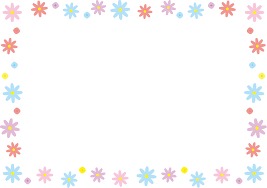 おとなもこどももみんなでね手洗いうがい、手指の消毒、こまめにまめにお顔はなるべく触らない　お口もお鼻も触らない日々の検温心がけ、平熱知っておきましょう少しがまんでマスク着用（2才以下のお子様は無理しない）水分補給で熱中症に気をつけていつもと違う、ちょっと変だなそんなときは無理せずキャンセル　電話で連絡遠慮なくお預かりの当日は朝から様子をよく観ましょうお子さまお顔は赤くない？ぐずぐずぐずっていませんか？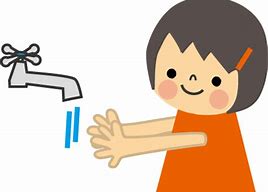 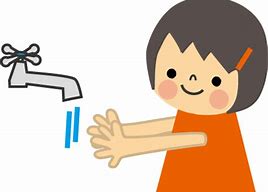 